Beecher City Unit District #20 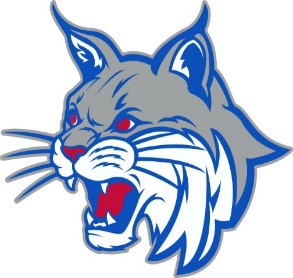 Student Authorization for Electronic Network AccessStudent Name: ________________________________________________________	Grade: __________
Student Email Address: ___________________________________________________
Parent and student email addresses are being collected for input into the school district’s student management program.  Email is required to log into the student management system.  Both parent and student e-mail addresses will be used solely for educational purposes.  No email addresses will be shared with anyone outside the school district. I understand and will abide by the Authorization for Electronic Network Access. I understand that the District and/or its agents may access and monitor my use of the Internet, including E-mail and download material, without prior notice to me. I further understand that should I commit any violation, my access privileges may be revoked, and school disciplinary action and/or appropriate legal action may be taken. In consideration for using the School’s electronic network connection and having access to public networks, I hereby release the School District and its Board members, employees, and agents, from any claims and damages arising from my use of, or inability to use the District’s computers, electronic network, and the Internet. By signing this form I acknowledge that having an account through Beecher City High School is a privilege not a right. 
Student Signature __________________________________		                      Date: _______________	Parent Authorization for Electronic Network AccessI have read this Authorization for Electronic Network Access. I understand that access is designed for educational purposes and that the School has taken precautions to eliminate controversial material. However, I also recognize it is impossible for the School to restrict access to all controversial and inappropriate materials. I will hold harmless the School, its employees, agents, or Board members, for any harm caused by materials or software obtained via the network. I accept full responsibility for supervision if and when my child's use is not in a school setting. I have discussed the terms of this Authorization with my child.  My child MAY use the Internet while at school according to the rules outlined. My child MAY NOT use the Internet while at school. My child's name (first name, last initial only), picture, or class work MAY be published by the school on the Internet for awards, daily announcements, sporting events, clubs, etc. My child's name (first name, last initial only), picture, or class work MAY NOT be published on the Internet for sporting events, awards, clubs, etc.Parent/Guardian Name __________________________________		                      Date: _______________	Parent/Guardian Email address: _______________________________________________________________
You may use my email for the following: (please check all that apply)  Student Management System Account (for accessing student grades)            District Monthly Newsletter
 Contact Purposes

Parent/Guardian Signature __________________________________	
